COVID-19 Return to Work Policy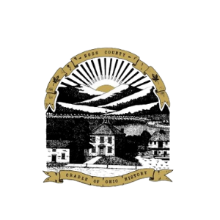 1. COVID Positive a. Vaccinated employees should isolate at home for 5 days. After 5 days, vaccinated employees are able to return to work wearing a mask 5 additional days. No test is needed to return to work as a test may continue to be positive for several months after contagious period. Individual may be released from isolation pending an improvement of symptoms, and being fever free at five days.b. Unvaccinated employees should isolate at home for 5 days. A Negative test must be provided prior to returning to work. 2. Close Contacta. Unvaccinated and considered a close contact (within six feet for more than 15 minutes over a cumulative period): Stay at home (Quarantine) 5 days after last exposure AND symptom monitoring through day 5. Consider obtaining a viral test at the end of this period to increase certainty that the individual is not infected, but quarantine cannot be discontinued earlier than day 5.  If unable to obtain a viral test, unvaccinated employee must wear a mask 5 more days after quarantine.b. Vaccinated and considered a close contact:  No stay at home (Quarantine) is required. Employees must wear a mask for 10 days. If employee develops symptoms, they must quarantine for 5 days from the first day of shown symptoms, or until fever is resolved. Individual may be released from isolation pending an improvement of symptoms, and being fever free at five days. Vaccinated employees must still wear a mask for 5 days after quarantine. 